LAKESIDE CAMPGROUND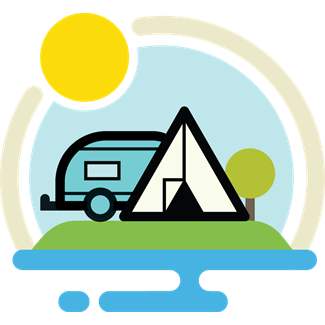 12808 Prang St Jones, MI  49061269-244-8490Pavilion Rental AgreementName ________________________________________________________________________Address_______________________________________________________________________City__________________________________________________  St________ Zip___________Home Phone_____________________________ Cell Phone_____________________________Email_________________________________________________________________________Rental Period Requested:      M    T    W    TH    F   SA   SU   Date(s) _________________________Description of Event_____________________________________________________________Estimated number in group_____________________Will Alcohol be severed?   Yes    No   I will be present at the event during the entire rental period and in consideration of accepting my application, on behalf of myself and my group or organization using the pavilion, I agree to release Lakeside Campground from any and all responsibility for injuries or property damage whatsoever arising from participation in the above activities.  I assume liability for any & all damage to the pavilion, bathrooms and kitchen.  I have read and agree to the terms stated above as well as Lakeside Campground Rules.  I have read & agree to comply with the rules for use and cancellation police._______ (Initial here)Insurance:	The Renter hereby agrees to obtain a Certificate of Insurance with a Minimum $1,000,000.00 bodily injury and property damage liability limit per occurrence, per event, and naming Lakeside Campground as an additional insured. $1M Host Liquor Liability (with Lakeside Campground Approval)_______ (Initial here)Signature__________________________________________________ Date________________Pavilion Fee   (Check applicable fee)Seasonal Camper Fee					Non-Seasonal Camper Fee_____ 10am to 2pm $75				_____ 10am to 2pm $100   _____ 2pm to 6pm $75			    		_____ 2pm to 6pm  $100_____ 8am to 11pm $300				_____ 8am to 11 pm $400Wedding Fee_____ $100						_____ $150Deposit $100 (returnable if Pavilion, bathrooms and kitchen are cleaned and there are no damages)Fee $________________________  Date Paid_________________________Pavilion Rental RulesMust be age 21 or older.The pavilion will not be rented on Memorial Day, Independence Day or Labor Day Weekends.Place all trash in dumpster.  (Dumpster is located at the front of the campground)  Pavilion must be swept.Bathrooms and kitchen must be cleaned, swept and mopped.  (cleaning supplies will be provided)If not cleaned or there are damages, you will lose your deposit.Quiet time is at 11:00 pm.  NO PetsSpeed limit is 10 mphNO smoking in pavilion, bathrooms or kitchen.Cancelation Policy     To cancel your reservation with a full refund, please notify Lakeside Campground at least 2 weeks prior to the rental period.  Contact us by phone at (269) 244-8490, email joni@lakesidecampground.org or mail to 12808 Prang St.  Jones, MI  49061.